UNESCO je leta 2017 na seznam nesnovne kulturne dediščine dodal POT OBHODOV KURENTOV.     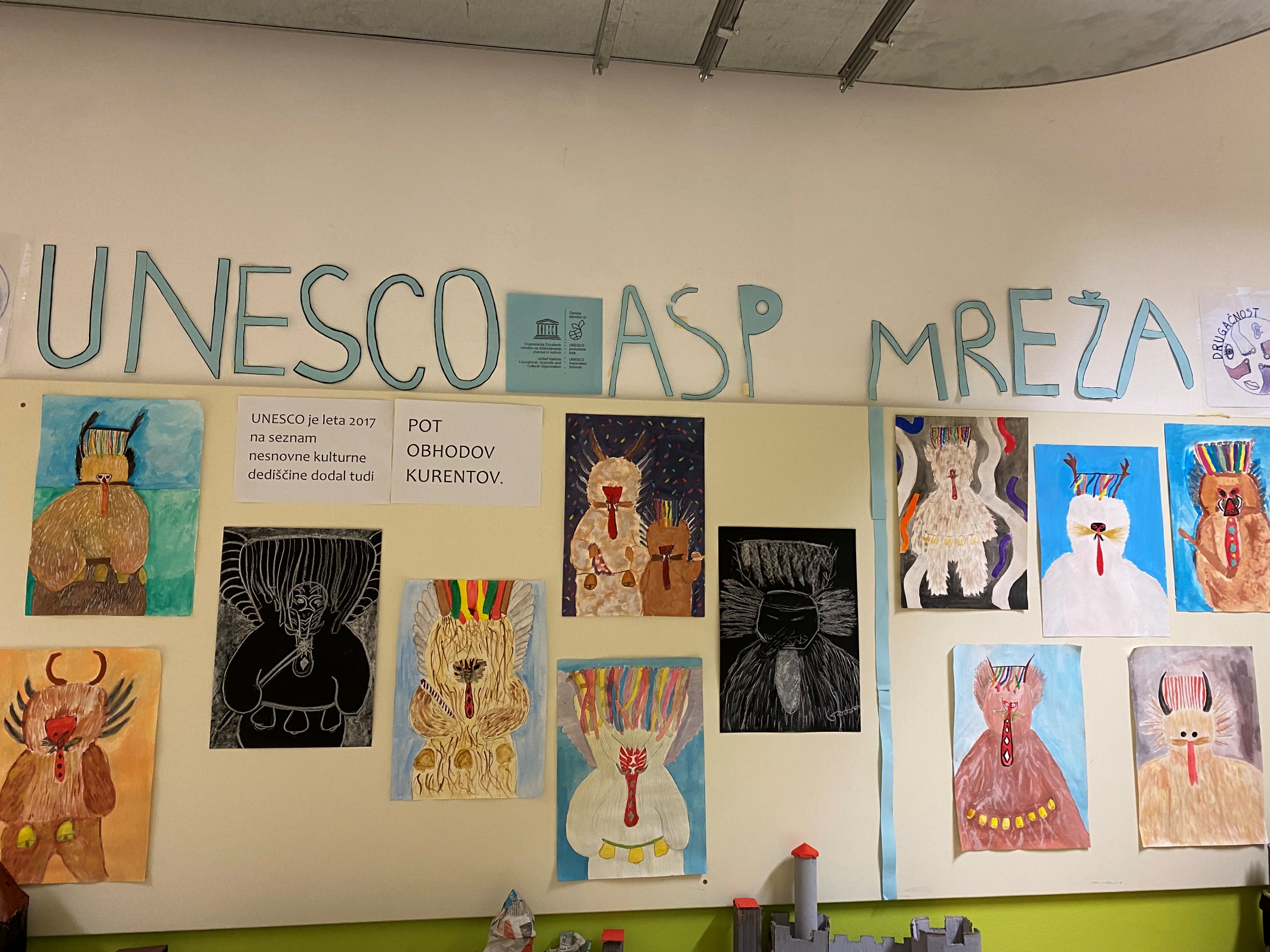 